LGBTQIA CommissionMeeting Agenda10.8.20211:30pm-3:00pmJoin Zoom Meetinghttps://nau.zoom.us/j/87507418888Meeting ID: 875 0741 8888Password: OctoberLand AcknowledgementIntroductions: NamesPronounsAccess Check-inMinutes from SeptemberBig News! ASNAULGBTQIA ScholarshipRestroom InitiativeBudget: $4,000.00Committee Creations (5 People?)Scholarship Criterion &Scholarship Review and VoteBudget Spending Update on Pronoun option on Nametags (Marian Griffin)Letter from the Co-CommissionsFlagstaff Public Library Announcements (Felicia Feidler)LGBTQIA Social Gathering Revival10/15, Next Friday: 5-7pmLate for the Train: Outdoor PatioPlease RSVP: grace.ditsworth@nau.eduCo-Comm Update (Lauren Copeland-Glenn)Diversity FellowsCurriculum CommitteeBylaws DiscussionCommission Leadership PipelineCo-Chair Elections – Chelsea’s time is upIMQ Check-InCommunity/Student Org Check-in: ANY AND ALL!Gratitude and Adjournment!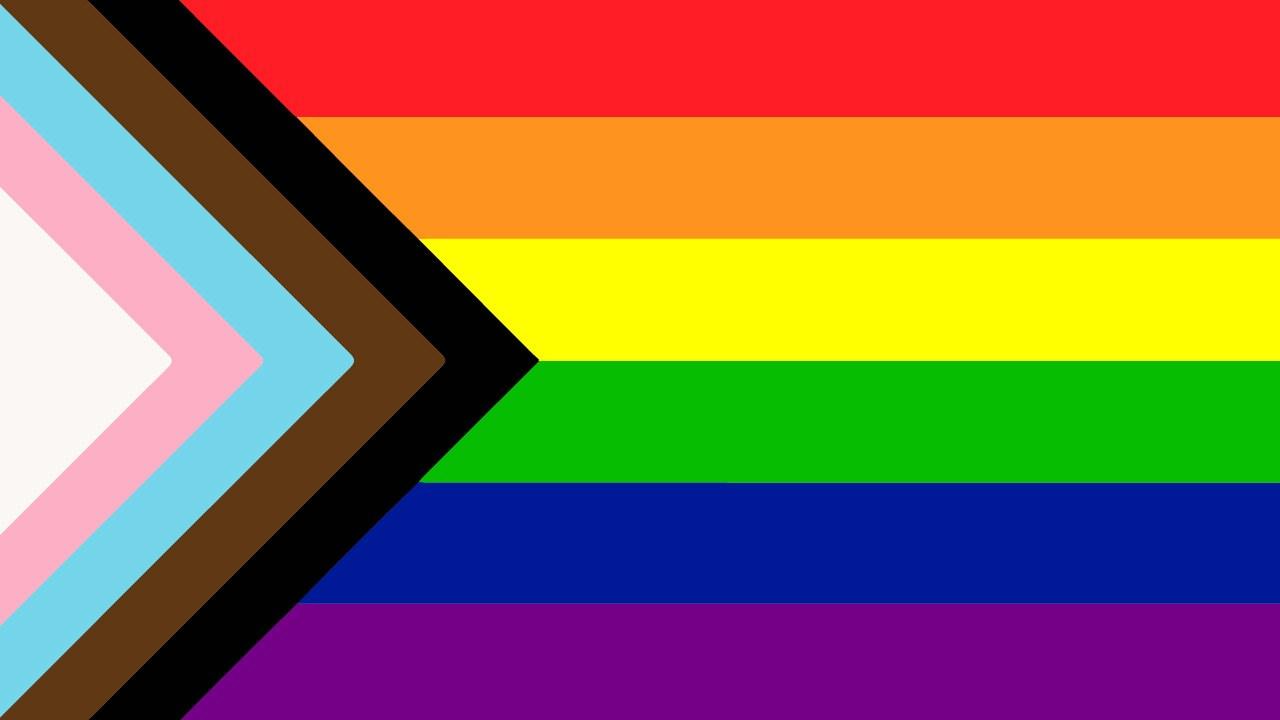 